Publicado en Barcelona el 29/06/2020 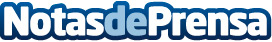 La consultoría CEDEC destaca el factor diferencial del liderazgo en empresas innovadorasLa innovación se ha convertido en un factor diferencial para que empresas de todos los sectores y tamaños sigan siendo competitivas, más aún en entornos cada vez más digitalizados y cambiantes como el actual. Conseguir que la innovación se implemente en la organización no es sencillo. Se necesitan líderes audaces y comprometidos para ayudar a las compañías en ese cambio de rumbo hacia un nuevo modelo de negocioDatos de contacto:BENDITA SERVICIOS PUBLICITARIOS, SLGabinete de Comunicación 930330101Nota de prensa publicada en: https://www.notasdeprensa.es/la-consultoria-cedec-destaca-el-factor Categorias: Nacional Finanzas Emprendedores Recursos humanos Otros Servicios Consultoría http://www.notasdeprensa.es